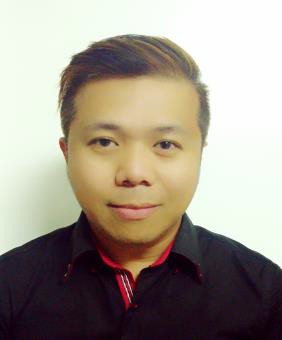 EUGENEEUGENE.357092@2freemail.com 	MEDICAL/ PHARMACEUTICAL REPRESENTATIVE, BUSINESS DEVELOPMENT, PRODUCT SPECIALIST HEALTHCARE FIELDInnovative and concept builder in terms of sales and marketing strategiesExpert in the whole UAE marketplace having an experience for about 8 years in business development, including sales management; customer relations and patient careSkilled problem-solver with track record in developing and implementing solutions to challenges and turnaround situations like quotation making, volume orders and pricingProduct development and market analysis, over 6 years management experience handling sales representatives, managing territories and areas of responsibilities.KEY AREAS OF EXPERTISEClient liaison and relationship managementConcept building and product organizingBusiness/ Market developmentInternational/ Local tradeAnalytical – Gather more information and identify key issuesCommunication and Negotiation expertPROFESSIONAL EXPERIENCE Sales Representative, The Watch House – Al Futtaim Group (Retail)., SD, Aug. 2015 to present.Developed and managed the brands assigned to meForecasted sales and maintained clientele Performed daily routine reports Completed the task and goal in a specific given deadlines (monthly basis).Product Specialist/Medical Representative, SHERBRO MEDICAL EQUIPMENT, SD, Nov 2013 to Mar 2015Directed sales field and expanded its customer- data baseDeveloped, expanded and maintained business with current and new customersDeveloped strong communication network with subject leaders such as consultants/ physicians, staff officers/members, medical centers/hospital managers and pharmacistsIncreased sales productivityProduct Sales Executive, HAMLOOL TRADING EST (Veterinary)., SD, Aug 2011 – Sept 2013Sold veterinarian and hospital animal supplements regularly as assigned by our companyAssisted and educate customers of how to use our products properlyHandled some issues and concerns pertaining to product specificationTop-seller during my time in the companyDeveloped good relations towards clients resulting to increased sales productionArea Sales Manager, TECHNOSTREAM FzCo (Dental Division)., SD, Dec 2009 – May 2011Developed and managed the area of responsibilityForecasted sales and maintained clientele data basePerformed and enhanced marketing presentation strategiesCompleted the task and goal in a specific given deadlinesCreated the concept strategy of customer approachSr. Territory Van Salesman, P&G Phils., - Visayas Region SD, Nov 2004 - Oct 2009Achieved and closed a one-time volume contract during my first 2 months in the companyDeveloped and increased successively the sales production only in 6 months span of timeConcept builder on how to approach and close deals to the customerInitiated and organized daily sales call report which was being used by the sales teamMedical Sales Representative, ZUELLIG PHARMACEUTICALS, INC., SD, May 1998 – Sept. 2004(Handling principal brand – ABBOTT Nutrition)Accomplished and achieved the company’s long-term and short-term sales objectivesX-ray Technician/ Switchboard Supervisor, CEBU DOCTORS’ HOSPITAL, Cebu City, SD, June 1994 – 1998Patient/ customer care. Monitored and achieved the goal/ function of being a multi- tasking healthcare professional in one.EDUCATIONBachelor of Science in Radiologic Technology, Cebu Doctors’ University, Cebu City, PhilippinesAssociate in Music and Arts, Battig Music School, Cebu City, PhilippinesAFFILIATIONSMember, CDU-RTA, Cebu Doctors’ University Alumni AssociationMember, EMI (Entertainment Media Inc.), Cebu ChapterMember, VOC (Voice of Cebu) – Association of singers and music enthusiastsMember, PNRC (Philippine National Red Cross) – First Aider and volunteer Region VIII hereby certify that all the details contained herein are true and correct to the best of my knowledge.